План-конспект урокаТема: Путешествие математического паровозика.Цель: проверить умения преобразовывать единицы массы, решать текстовые задачи, выполнять умножение и деление чисел, оканчивающихся нулями, решать уравнения, прививать интерес к математике, расширять кругозор.Учитель: Гордиенко Ирина ДмитриевнаПредмет: математикаКласс: 3Базовый учебник: Л.Г.ПетерсонТип урока: урок обобщения, систематизации знаний, умений и навыков. Формы работы учащихся: фронтальная работа, индивидуальная работа.Оборудование: интерактивная доска, игровые баллы, заготовки из бумаги локомотива и вагончиков с заданиями.Цели мероприятия:Предметные УУД: Ученики научаться обобщать и систематизировать знания по основным темам курса математики за 1 полугодие з класса.Познавательные УУД: приобщение учащихся к творческой деятельности, расширение математического кругозора, развитие логического мышления, познавательного интересаРегулятивные УУД: научатся самостоятельно анализировать условия достижения цели и планировать пути её достижения, принимать решения в проблемной ситуации на основе переговоров.Коммуникативные УУД: Общаться и взаимодействовать с партнерами по совместной деятельности или обмену информацией.Личностные УУД: формировать чувства ответственности за результат работы, стремления к совершенствованию знаний, преодолению трудностей,Ход занятия:Организационный момент:Сегодня у нас с вами математическая игра. Она посвящается замечательной науке математике, о которой еще Ломоносов сказал: «Математику уже затем учить надо, что она ум в порядок приводит».Сообщение темы и  постановка целей урока.  - Сегодня на уроке мы отправимся в путешествие на паровозе, но это будет не обычный паровоз, а математический .  Каждый из вас построит свой поезд из вагончиков . В течение 40 минут мы будем отрабатывать вычислительные навыки, решать задачи, уравнения, развивать умение наблюдать, сравнивать. Для отправления в путь нужны билетики (дети подходят к кассе и берут билетики).  1. На билетах 2 ряда закономерностей, ребята продолжают ряд на 2 числа.А) 83056,83156,83256,………..Б)0, 17, 34, 51, ………………….При правильном выполнении каждый получает шаблон локомотива и садится на место.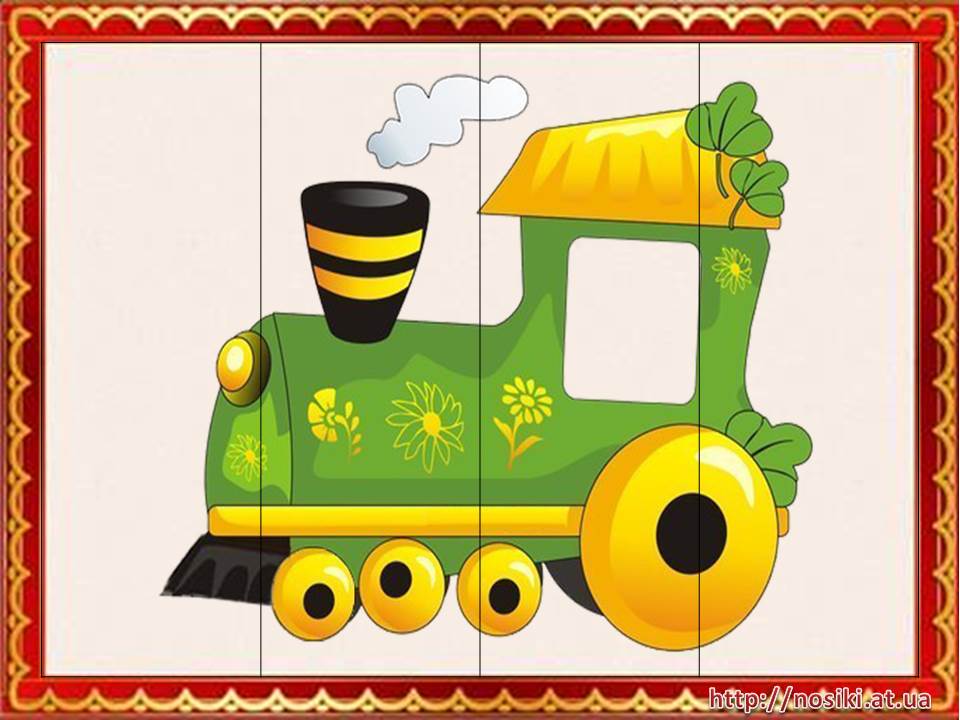 Итак, приступим!  Для того, чтобы ваш локомотив тронулся, переверните его и выполните задание.А =   4,     , а, 5      , В =   в, 4,             . Запиши с помощью фигурных скобок пересечение и объединение множеств А и В. Построй диаграмму Эйлера-Венна этих множеств.АȠВ = _____________________               А                                                       ВАUВ = _____________________После выполнения задания ребята получают первый вагончик.На обратной стороне вагончика задание.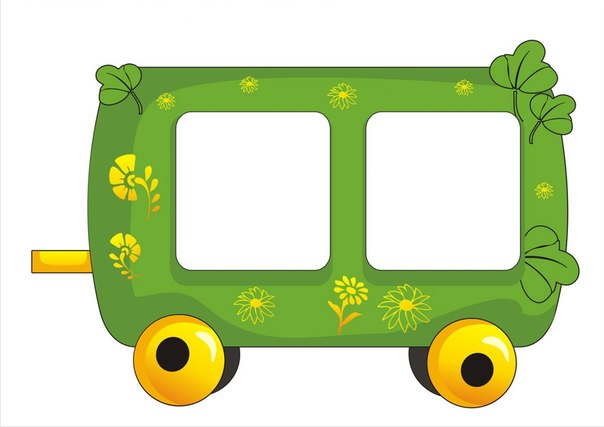 Запишите цифрами число: 25 млрд. 4 млн. 79 ед. Сколько разрядов в этом числе? Назовите предыдущее и последующее число.- Вы хорошо справились с заданиями, не пора ли нам отдохнуть перед дальней дорогой? Предлагаю провести физкультостановку. Звучит песенка из мультфильма «Паровозик из Ромашково» и физорг проводит физкультминутку.–Есть предложение устроить состязание между рядами на самый быстрый поезд. Получите каждый свой очередной вагончик с заданием. Побеждает тот ряд, у которого задания будут выполнены быстро  и правильно. Выполните действия столбиком:2 0 4 7 6 3 9 -    4 5 9 0 8 61 8 0 0 ∙ 7 0Ученики, сделавшие задание, становятся консультантами для слабых учеников.Учитель на доске фиксирует работу рядов.– Ваши поезда, как я погляжу, так и рвутся в бой. Ну что ж, получите  очередные вагончики.Задание следующее: вырази в указанных единицах измерения.5 м 9 см =              см                   6 ц 32 кг=             кг7 км 91 м=              м                    21 000 г=              кг   Результаты соревнования фиксируются на доске.  Вы все молодцы! Успешно справляетесь со всеми заданиями, но наше путешествие продолжается. Сейчас мы проверим как вы решаете задачи. Вот вам еще вагончики. Кролик съел  5 тарелок мёда, Пятачок съел на 3 тарелки мёда больше, чем Кролик, а Винни-Пух съел в 7 раз больше, чем Пятачок. Сколько мёда съели они вместе?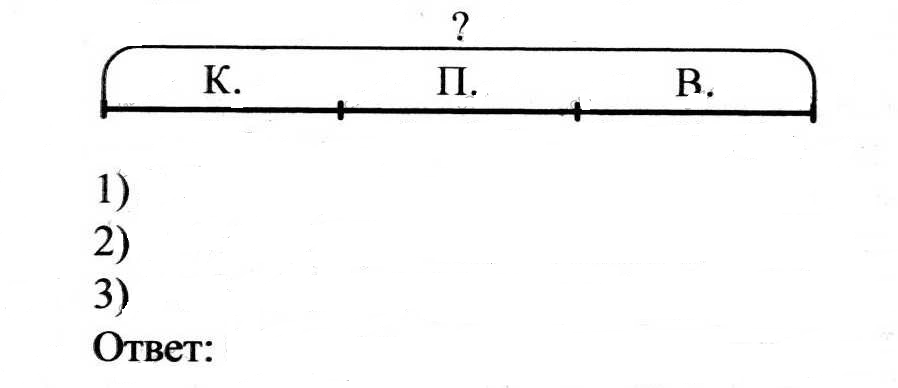 – Наш математический паровозик становится длиннее от вашего багажа знаний, который вы накопили. Как вы думаете, чем ещё мы не занимались в путешествии? Правильно, мы не решали уравнения. Поскорее разбирайте очередные вагончики и приступайте к выполнению задания.Реши уравнения:Х-93=87                       450 ˸  Х = 9                       Х ∙ 60=240При наличии времени раздать вагончики с заданием на составление программы действий и нахождением значения :(9∙ 6+ 2)˸ 8 +(4∙5∙3)˸ 12- (21-21)˸7Рефлексия учебной деятельности на уроке.Учитель  объявляет количество баллов, набранное каждым  рядом, выявляет победителей.-Чем мы сегодня занимались на уроке? ( Выявляли закономерность, строили диаграммы Эйлера-Венна, выполняли арифметические действия, работали с именованными числами, решали, задачу и уравнения).-Сегодня своей организованностью показали, как надо паровозикам  делать всё во время и не опаздывать.   Ведь только сказочные «Паровозики из Ромашково» могут опаздывать на станции. Сейчас я хочу вам предложить оценить свою работу на уроке. Опустите «веселое личико» в тот вагончик, который указывает на то задание, которое было интересно выполнять, а «грустное личико» в тот, который символизирует задание, которое показалось неинтересным.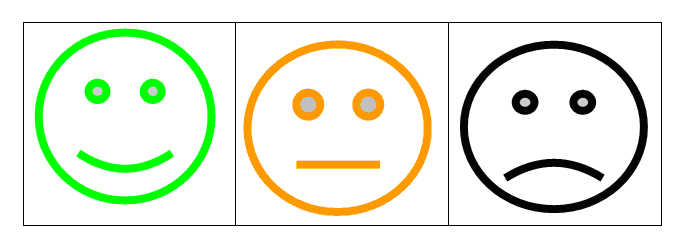 Вот и подошло к концу наше необычное путешествие. До свидания!